JOB TITLE:		Teacher of Art	SCHOOL:		Longdendale High School RESPONSIBLE TO:	Head of Department, SLT link and HeadteacherGRADE:		Main Pay Scale/UPS (Maternity Cover)PURPOSE OF POST:	 To plan and prepare high quality teaching and learning courses and lessons and sequences of lessons to meet student’s individual needsTo use a range of appropriate strategies for teaching and classroom management, and using information about prior attainment To give clear and constructive verbal and written feedback in line with the whole school marking and assessment policyMonitor student progress and where necessary implement teacher led intervention to ensure all students make at least expected progressTo implement and deliver an appropriately broad, balanced, relevant and differentiated curriculum for students and to support a designated curriculum area as appropriateTo monitor and support the overall progress and development of students as a teacher/Form Tutor.  To facilitate and encourage a learning experience which provides students with the opportunity to achieve their individual potential. To contribute to raising standards of student attainment. To share and support the school’s responsibility to provide and monitor opportunities for personal and academic growth.KEY RESPONSIBILITIES: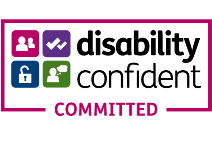 Operational/Strategic PlanningTo assist in the development of appropriate syllabuses, resources, schemes of work, marking policies and teaching strategies in the subject area.To contribute to the subject areas departmental improvement plan and its implementation.To contribute to the whole school’s planning activitiesCurriculumTo work with the link member of the SLT by ensuring that the curriculum area provides a range of teaching that will complement the school’s strategic objectives.To assist in the process of curriculum development and change so as to ensure the continued relevance to the needs of students, examining and awarding bodies and the school’s SIPs and Strategic Objectives. Staffing/Staff DevelopmentTo take part in the school’s staff development programme by participating in arrangements for further training and professional development.To fully participate in the school coaching model.Reflect on your teaching practice and use constructive feedback to develop.To continue personal development in the relevant areas including subject knowledge and teaching methods.To engage actively in the Performance Management Review process.To ensure the effective/efficient deployment of classroom supportTo work as a member of a designated team and to contribute positively to effective working relations within the school.Quality Assurance To help to implement school quality procedures and to adhere to those.To contribute to the process of monitoring and evaluation of the subject area in line with agreed school procedures, including evaluation against quality standards and performance criteria.  To seek/implement modification and improvement where required.To review from time to time methods of teaching and programmes of work and change when appropriate.To take part, as may be required, in the review, development and management of activities relating to the curriculum, organisation and pastoral functions of the school.Management Information To maintain appropriate records and to provide relevant accurate and up-to-date information for Pupil Tracking, registers, etc.To complete the relevant documentation to assist in the tracking of students. To ensure that school deadlines are adhered to.To track student progress and use information to inform teaching and learning.Communications:To communicate effectively with the parents of students as appropriate.Where appropriate, to communicate and co-operate with persons or bodies outside the school.To follow agreed policies for communications in the school.Attend the appropriate parent’s evenings/student progress days to help keep parents involved about the progress of their childMarketing and Liaison:To take part in marketing and liaison activities such as Open Evenings Parents Evenings, Review days and liaison events with partner schools.To contribute to the development of effective subject links with external agencies.Management of Resources:To lead on the process of the ordering and allocation of equipment and materials.To identify resource needs and to contribute to the efficient/effective use of resources.To co-operate with other staff to ensure a sharing and effective usage of resources to the benefit of the school, department and the students. Student Support System:To be a Form Tutor to an assigned group of students including tutor/student interviews if appropriate.To liaise with Head’s of Year and Pastoral Support link to ensure the implementation of the school’s student support system.To register students using SIMS lesson monitor (or a paper register if appropriate) in accordance with school policy at the start of each lesson.To evaluate and monitor the progress of students and keep up-to-date student records as may be required.Be familiar with the Code of Practice for the identification and assessment of Special Educational Needs and keep appropriate records on Individual Education Plans for students.To contribute to the preparation of Departmental Improvement Plans and progress files and other reports.To alert the appropriate staff to problems experienced by students and to make recommendations as to how these may be resolved.To communicate as appropriate, with the parents of students and with persons or bodies outside the school concerned with the welfare of individual students, after consultation with the appropriate staffTo contribute to the planning and delivery of PHSE and Citizenship and Enterprise according to school policyTeaching:To provide evidence that you are consistently meeting all of the Teacher Standards set out by the Department in Education 2012.To plan and prepare high quality teaching and learning courses and lessons and sequences of lessons to meet student’s individual needs, using a range of appropriate strategies for teaching and classroom management, and using information about prior attainment to set well-grounded expectations for students giving clear constructive feedback.To give constructive verbal and written feedback in line with the whole school marking and assessment policy.Monitor student progress and where necessary implement teacher led intervention to ensure all students make at least expected progressTo implement and deliver an appropriately broad, balanced, relevant and differentiated curriculum for students and to support a designated curriculum area as appropriate.To teach, students according to their educational needs, including the setting and marking of work in school and elsewhere.To assess record and report on the attendance, progress, development and attainment of students and to keep such records as are required.To provide, or contribute to, oral and written assessments, reports and references relating to individual students and groups of students.To ensure that ICT, Literacy, Numeracy and school subject specialisms are reflected in the teaching/learning experience of studentsTo undertake a designated programme of teaching.To ensure a high quality learning experience for students which meets internal and external quality standards.To prepare and update subject materials. Work should be planned in accordance with schemes of work and National Curriculum programmes of study.To use a variety of delivery methods. Plan lessons and sequences of lessons to meet students individual learning needs. To maintain discipline in accordance with the school’s procedures, and to encourage good practice with regard to punctuality, behaviour, standards of work and homework.To apply the Behaviour Support Plan so that effective learning can take place. Set high expectations for student’s behaviour by establishing a purposeful working atmosphereTo take appropriate action regarding students involved in misbehaviour in conjunction with Heads of Department, On Call or the Pastoral Support team.To undertake assessment of students as requested by external examination bodies, departmental and school procedures.Set appropriate and demanding expectations for students’ learning, motivation and presentations of work.To mark, grade and give written/verbal and diagnostic feedback with clear targets for future learning as required within a reasonable time span in accordance to the whole school marking and assessment policy. Take account of student’s prior levels of attainment and use them to set targets for future improvements.Set work for students absent from school for health or disciplinary reasonsWork in collaboration with classroom support attached to any teaching group.Professional Standards:To support the aims of Longdendale High School to promote a learning community where children work hard and flourish.To be an effective professional, who challenges and supports all students to do their best.Treat all members of the community, colleagues and students, with respect and consideration. Treat all students fairly, consistently and without prejudice.Set a good example to students in terms of appropriate dress, standards of punctuality and attendance.Promote the aims of the school by attendance at and participation in events such as open evenings, parents’ evenings and the like.Support the ethos of the school by avoiding confrontation, rewarding achievement and positive classroom managementTake responsibility for your own professional development and participate in staff training when required. Liaise with the CPD coordinator or SLT about training options available. Reflect on your own practice as well as the practices of the school with the aim of improving all that we do.Read and adhere to the various policies and priorities of the school as expressed in the School Improvement Plan, the staff handbook, subject team/year team documentation etc.Participate in the management of the school by attending various team and staff meetings.Undertake duties as prescribed within school policies.Ensure that all deadlines are met as published in the school calendar. Undertake professional duties that may be reasonably assigned to you by the Headteacher e.g. cover etc.Be proactive and comply with the school’s Health and safety policy and undertake risk assessments as appropriateOther Specific Duties:To play a full part in the life of the school community, to support its distinctive mission and ethos and to encourage staff and students to follow this example. To support the school in meeting its legal requirements for worship. To promote actively the school’s corporate policies. To undertake any other reasonable duty as specified by the Headteacher not mentioned in the above.Whilst every effort has been made to explain the main duties and responsibilities of the post, each individual task undertaken may not be identified.Employees will be expected to comply with any reasonable request from a manager to undertake work of a similar level that is not specified in this job description. Any other reasonableEmployees are expected to be courteous to colleagues and provide a welcoming environment to visitors and telephone callers.The school will endeavour to make any necessary reasonable adjustments to the job and the working environment to enable access to employment opportunities for disabled job applicants or continued employment for any employee who develops a disabling condition.Employees are expected to subscribe to the School Improvement Plan.This job description is current at the date shown, but following consultation with you, may be changed by Management to reflect or anticipate changes in the job which are commensurate with the salary and job title. The post holder will be expected to participate in the school appraisal programme for staff and to participate in appropriate staff training and development activities.The person appointed must at all times work within the requirement of the Health and Safety at Work Act 1974, current Health and Safety legislation and the school’s policies and procedures.